关于抹袜子的断法，在穿的时候举意要抹袜子不是条件لا يشترط في المسح على الجوربين أن ينوي ذلك عند لبسهما[باللغة الصينية ]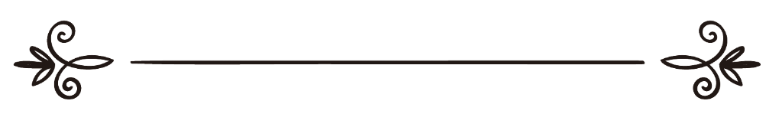 来源：伊斯兰问答网站مصدر : موقع الإسلام سؤال وجواب编审: 伊斯兰之家中文小组مراجعة: فريق اللغة الصينية بموقع دار الإسلام关于抹袜子的断法，在穿的时候举意要抹袜子不是条件问：我又要洗小净，我可以抹袜子吗？尽管我先前没有举意要抹袜子，我当时穿袜子只是要出去而已。答：一切赞颂，全归真主。在允许抹袜子的断法中举意不是条件，如果在清洁的情况下（有小净）穿上袜子，就可以抹袜子，如果是居家的人，可以抹一天一夜；如果是出门在外的人，可以抹三天三夜。欲了解抹皮靴和袜子的条件，敬请参阅（9640）号问题的回答。有人向谢赫伊本•欧赛麦尼（愿主怜悯之）询问：允许抹袜子的条件就是要举意抹袜子、也要举意抹袜子的期限吗？谢赫伊本•欧赛麦尼（愿主怜悯之）回答：“举意在这儿不是瓦直布（必须的），因为这件功修的教法律例只是与袜子的存在有关，所以不需要举意，例如：在穿衣服的时候，不必举意要用这件衣服在做礼拜的时候遮羞体，所以在穿皮靴的时候不必举意要抹靴子，也不必举意抹靴子的期限，如果是出门在外的人，无论举意与否，可以抹三天三夜；如果是居家的人，无论举意与否，可以抹一天一夜。”《伊本•欧赛麦尼法特瓦全集》( 11 / 117 )真主至知！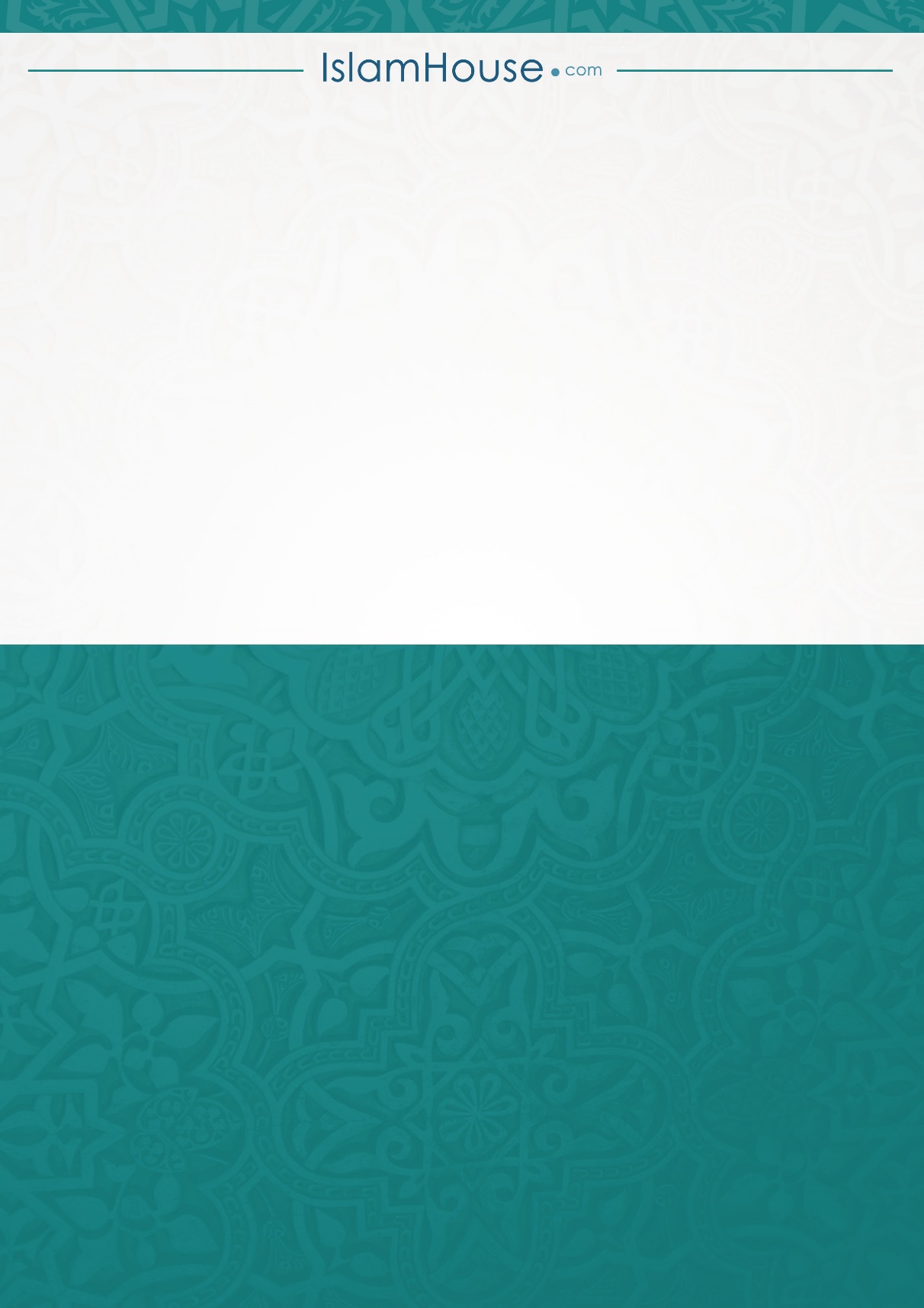 